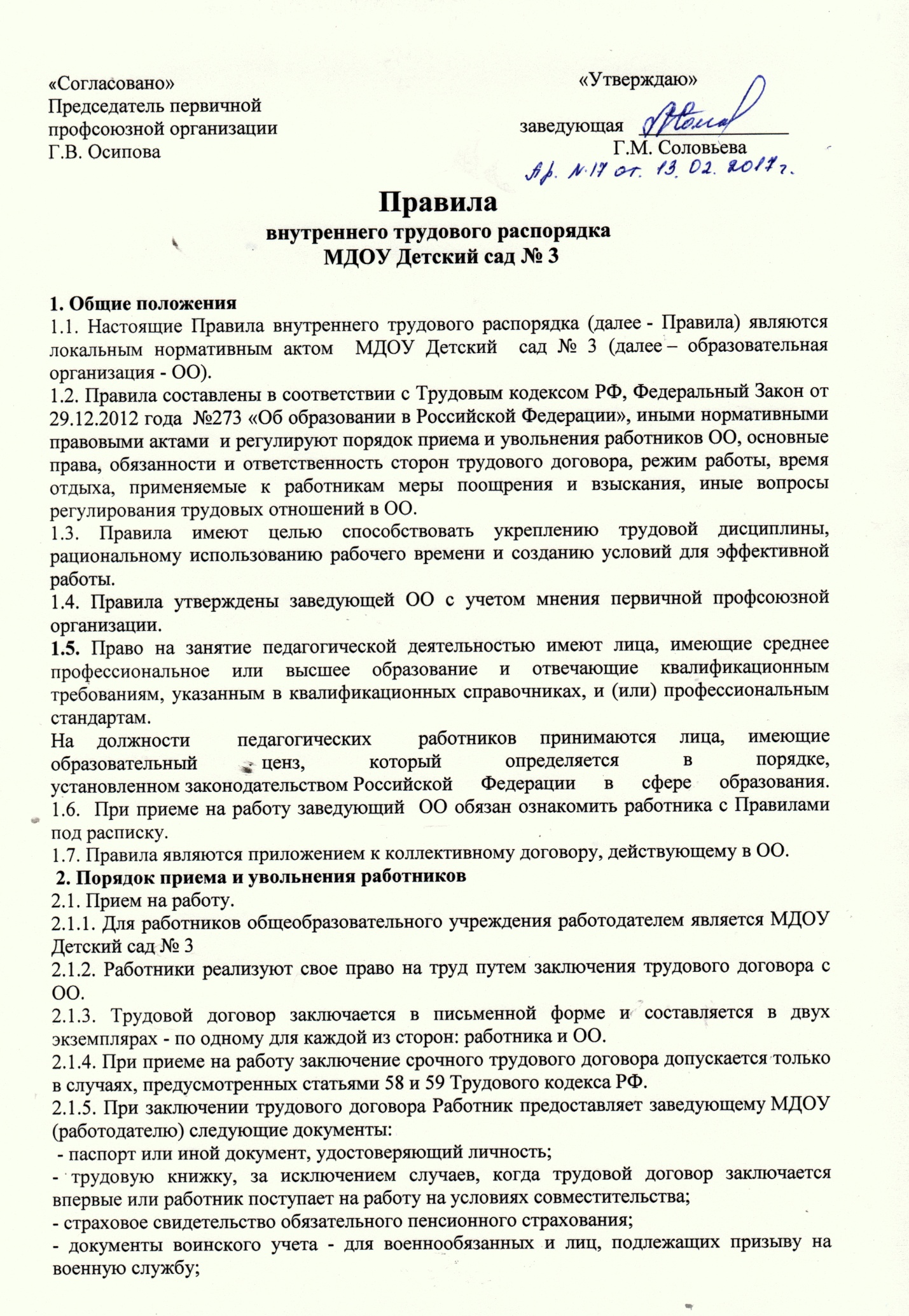 - документ об образовании и (или) о квалификации или наличии специальных знаний - при поступлении на работу, требующую специальных знаний или специальной подготовки;- справку о наличии (отсутствии) судимости и (или) факта уголовного преследования либо о прекращении уголовного преследования по реабилитирующим основаниям, выданную в порядке и по форме, которые устанавливаются федеральным органом исполнительной власти, осуществляющим функции по выработке и реализации государственной политики и нормативно-правовому регулированию в сфере внутренних дел, - при поступлении на работу, связанную с деятельностью, к осуществлению которой в соответствии с настоящим Кодексом, иным федеральным законом не допускаются лица, имеющие или имевшие судимость, подвергающиеся или подвергавшиеся уголовному преследованию.2.1.6. Прием на работу оформляется приказом   заведующего ОО и объявляется работнику под расписку в трехдневный срок со дня подписания трудового договора.2.1.7. При приеме на работу заведующий ОО (работодатель): знакомит работника под роспись с Уставом ОО, коллективным трудовым договором, правилами внутреннего трудового распорядка, должностной инструкцией работника;приказом по охране труда и соблюдению правил техники безопасности;иными локальными нормативными актами, непосредственно связанными с трудовой деятельностью работника;заключает с работником трудовой договор;на основании заключенного трудового договора заведующий ОО (работодатель)   издает приказ о зачислении работника.2.1.8. При приеме на работу может устанавливаться испытательный срок - не более трех месяцев, а для  руководителя  ОО, его заместителя - не более шести месяцев.      Отсутствие в трудовом договоре условия об испытании означает, что работник принят без испытания.2.1.9. При неудовлетворительном результате испытания работодатель имеет право расторгнуть трудовой договор до истечения срока испытания, предупредив работника не менее чем за 3 дня в письменной форме, с указанием причин (ст. 71 ТК РФ).2.1.10.Перевод работника на другую работу производится только с его согласия за исключением случаев, предусмотренных в ст.74 ТК РФ (по производственной необходимости, для замещения временно отсутствующего работника и в связи с простоем, в т.ч. частичным).2.1.11.В связи с изменениями в организации работы ОУ (изменение режима работы, количества групп, годового плана, введение новых форм обучения и воспитания и т.п.) допускается при продолжении работы в той же должности, по специальности, квалификации изменение существенных условий труда работника; системы и размеров оплаты труда, льгот, режима работы, установление или отмена неполного рабочего времени, совмещение профессий, изменение наименования должностей и другие. Об этом работник должен быть поставлен в известность не позднее, чем за два месяца (ст. 73 ТК РФ).Если прежние существенные условия труда не могут быть сохранены, а работник не согласен на продолжение работы в новых условиях, то трудовой договор (контракт) прекращается в соответствии с п.7 ст.77 ТК РФ.2.1.12.Срочный трудовой договор (контракт) ст.79 ТК РФ, на определенный срок не более пяти лет, на время выполнения определенной работы, может быть расторгнут досрочно по требованию работника в случае его болезни или инвалидности, препятствующих выполнению работы по договору (контракту), нарушения администрацией законодательства о труде, коллективного или трудового договора (контракта) и по другим уважительным причинам ст.80 ТК РФ.2.1.13.Увольнение в связи с сокращением штата или численности работников либо по несоответствию занимаемой должности допускается при условии, если невозможно перевести увольняемого работника, с его согласия, на другую работу, и по получении предварительного согласия ПК ОУ.2.1.14.Трудовой договор (контракт), заключенный на неопределенный срок, а также срочный трудовой договор до истечения срока его действия могут быть расторгнуты администрацией   лишь в случаях предусмотренных ст. 81 ТК РФ.2.1.15. На каждого работника ОО оформляется трудовая книжка в соответствии с требованиями Инструкции о порядке ведения трудовых книжек. Трудовые книжки работников хранятся в ОО. 2.1.16. С каждой записью, вносимой на основании приказа заведующего ОО в трудовую книжку, администрация обязана ознакомить ее владельца под расписку в личной карточке.2.1.17. На каждого работника ведется личное дело, после увольнения работника личное дело хранится в ОО.2.1.18.  Заведующий ОО назначается приказом Учредителя: отдел образования администрации Бельского района.     Трудовая книжка и личное дело  заведующего хранится у Учредителя.2.2. Отказ в приеме на работу. 2.2.1. Не допускается необоснованный отказ в заключение трудового договора.2.2.2. Прием на работу осуществляется только исходя из деловых качеств Работника. Какое бы то ни было прямое или косвенное ограничение прав или установление прямых или косвенных преимуществ при заключении трудового договора в зависимости от пола, расы, цвета кожи, национальности, языка, происхождения, имущественного, социального и должностного положения, места жительства (в том числе наличия или отсутствия регистрации по месту жительства или пребывания) не допускается.2.2.3. Лицо, лишенное решением суда права работать в образовательной организации в течение определенного срока, не может быть принято на работу  в течение этого срока.2.2.4. К трудовой  деятельности в сфере образования, воспитания, развития несовершеннолетних, не допускаются лица:- лишенные права заниматься педагогической деятельностью в соответствии с вступившим в законную силу приговором суда;- имеющие или имевшие судимость, а равно и подвергающиеся уголовному преследованию (за исключением лиц, уголовное преследование в отношении которых прекращено по реабилитирующим основаниям) за преступления против жизни и здоровья, свободы, чести и достоинства личности (за исключением незаконного помещения в психиатрический стационар, клеветы и оскорбления), половой неприкосновенности и половой свободы личности, против семьи и несовершеннолетних, здоровья населения и общественной нравственности, основ конституционного строя и безопасности государства, а также против общественной безопасности;- признанные недееспособными в установленном федеральным законом порядке;- имеющие заболевания, предусмотренные перечнем, утвержденным федеральным органом исполнительной власти, осуществляющим функции по выработке государственной политики и нормативно-правовому регулированию в области здравоохранения.Лица из числа указанных в абзаце третьем части второй статьи 331 ТК РФ, имевшие судимость за совершение преступлений небольшой тяжести и преступлений средней тяжести против жизни и здоровья, свободы, чести и достоинства личности (за исключением незаконной госпитализации в медицинскую организацию, оказывающую психиатрическую помощь в стационарных условиях, и клеветы), семьи и несовершеннолетних, здоровья населения и общественной нравственности, основ конституционного строя и безопасности государства, мира и безопасности человечества, а также против общественной безопасности, и лица, уголовное преследование в отношении которых по обвинению в совершении этих преступлений прекращено по нереабилитирующим основаниям, могут быть допущены к педагогической деятельности при наличии решения комиссии по делам несовершеннолетних и защите их прав, созданной высшим исполнительным органом государственной власти субъекта Российской Федерации, о допуске их к педагогической деятельности.- имеющие неснятую или непогашенную судимость за умышленные тяжкие и особо тяжкие преступления.2.2.5. Работодатель обязан отстранить от работы (не допускать к работе) педагогического работника при получении от правоохранительных органов сведений о том, что данный работник подвергается уголовному преследованию за преступления, указанные в абзацах третьем и четвертом части второй статьи 331  ТК РФ.  Отстранение педагогического работника от работы (не допускает к работе) производится  на весь период производства по уголовному делу до его прекращения либо до вступления в силу приговора суда.2.2.6. Запрещается отказывать в заключение трудового договора женщинам по мотивам, связанным с беременностью или наличием детей.2.2.7. Запрещается отказывать в заключение трудового договора работникам, приглашенным в письменной форме на работу в порядке перевода от другого работодателя, в течение одного месяца со дня увольнения с прежнего места работы.2.2.8. По требованию лица, которому отказано в заключение трудового договора, администрация МДОУ обязана сообщить причину отказа в письменной форме.2.2.9. Отказ в заключение трудового договора может быть обжалован в судебном порядке.2.3. Увольнение работников. 2.3.1. Увольнение работника - прекращение трудового договора - осуществляется только по основаниям, предусмотренным законодательством о труде и об образовании:по соглашению сторон;по инициативе работника; по инициативе работодателя (заведующего ОО);при невозможности по тем или иным обстоятельствам продолжать трудовые отношения.2.3.2. Работник имеет право в любое время расторгнуть трудовой договор по собственному желанию, предупредив об этом администрацию ОО письменно за две недели.2.3.3. Заведующий МДОУ при расторжении трудового договора по собственному желанию обязан предупредить Учредителя (его представителя) об этом в письменной форме не позднее, чем за один месяц.2.3.4. При расторжении трудового договора заведующий ОО издает приказ об увольнении с указанием основания увольнения в соответствии с Трудовым кодексом РФ или Законом РФ «Об образовании в Российской Федерации» с обязательной росписью работника. 2.3.5. Записи в трудовую книжку о причинах прекращения трудового договора должны производиться в точном соответствии с формулировками Трудового кодекса. 2.3.6. Днем увольнения работника является последний день работы. В последний день работы руководитель ОО обязан выдать работнику трудовую книжку и, по письменному заявлению, другие документы (или их копии), связанные с работой, а также произвести с ним окончательный расчет.     В случае если в день увольнения работника выдать трудовую книжку невозможно в связи с отсутствием работника, либо его отказом от получения трудовой книжки на руки, заведующий  ОО направляет работнику уведомление о необходимости явиться за трудовой книжкой, либо дать согласие на отправление ее по почте. Со дня направления уведомления администрация ОО освобождается от ответственности за задержку выдачи трудовой книжки.     Если работник в день увольнения не работал, то расчет с работником производится не позднее следующего дня после предъявления уволенным работником требования о расчете.2.3.7. При сокращении численности или штата работников преимущественным правом на оставление на работе при равной производительности труда и квалификации устанавливается по основаниям, установленным Трудовым кодексом РФ. 3. Основные права, обязанности и ответственность заведующего. 3.1. Непосредственное управление ОО осуществляет заведующий.3.2. Заведующий  имеет право в порядке, установленном трудовым законодательством:3.2.1. осуществлять прием на работу, перевод, увольнение работников, изменение трудового договора с работниками; 3.2.2. применять к работникам меры дисциплинарного взыскания: замечание, выговор, увольнение; 3.2.3. на основе решения Совета МДОУ осуществлять поощрение и премирование работников; 3.2.4. привлекать работников к материальной ответственности в установленном законом порядке; 3.2.5. требовать от работников исполнения ими трудовых обязанностей и бережного отношения к имуществу ОО и других работников, соблюдения настоящих Правил; 3.2.6. принимать локальные нормативные акты, содержащие обязательные для работников нормы. 3.3. Заведующий обязан: - соблюдать законы и иные нормативные правовые акты, локальные нормативные акты, условия коллективного договора, соглашений и трудовых договоров; - предоставлять работникам работу, обусловленную трудовым договором; - обеспечивать безопасность труда и условия труда, отвечающие требованиям охраны и гигиены труда; - обеспечивать работников оборудованием, инструментами, технической документацией и иными средствами, необходимыми для исполнения ими трудовых обязанностей; - вести коллективные переговоры, а также заключать коллективный договор в порядке, установленном законодательством РФ; - предоставлять представителям работников полную и достоверную информацию, необходимую для заключения коллективного договора, соглашения и контроля за их выполнением. 3.4.Заведующий  осуществляет  внутрисадовский контроль, посещение занятий и других мероприятий.3.5. Образовательная организация как юридическое лицо несет ответственность перед работниками:3.5.1. за ущерб, причиненный в результате незаконного лишения работника возможности трудиться: за задержку трудовой книжки при увольнении работника, незаконное отстранение работника от работы, его незаконное увольнение или перевод на другую работу и в иных случаях, предусмотренных законодательством;3.5.2. за задержку выплаты заработной платы, оплаты отпуска, выплат при увольнении и других выплат, причитающихся работнику;3.5.3. за причинение ущерба имуществу работника;3.5.4. в иных случаях, предусмотренных законодательством.4. Права, обязанности и ответственность работников 4.1. Работник имеет право на: 4.1.1. заключение, изменение и расторжение трудового договора в порядке и на условиях, которые установлены Трудовым кодексом РФ и иными федеральными законами; 4.1.2. предоставление ему работы, обусловленной трудовым договором; 4.1.3. рабочее место, соответствующее условиям, предусмотренным государственными стандартами организации и безопасности труда и коллективным договором; 4.1.4. своевременную и в полном объеме выплату заработной платы в соответствии с трудовым договором; 4.1.5. отдых, обеспечиваемый установлением нормальной продолжительности рабочего времени, сокращенного рабочего времени для отдельных профессий и категорий работников, предоставлением еженедельных выходных дней, нерабочих праздничных дней, оплачиваемых ежегодных отпусков, в том числе удлиненных для отдельных категорий работников; 4.1.6. полную достоверную информацию об условиях труда и требованиях охраны труда на рабочем месте; 4.1.7. профессиональную подготовку, переподготовку и повышение своей квалификации; 4.1.8. объединение, включая право на создание профессиональных союзов и вступление в них для защиты своих трудовых прав, свобод и законных интересов; 4.1.9. участие в управлении ОО в формах, предусмотренных законодательством и уставом ОО; 4.1.10. защиту своих трудовых прав, свобод, законных интересов всеми не запрещенными законом способами; 4.1.11. защиту своей профессиональной чести и достоинства 4.1.12. возмещение вреда, причиненного работнику в связи с исполнением им трудовых обязанностей; 4.1.13. обязательное социальное страхование в случаях, предусмотренных законодательством РФ; 4.1.14. предоставление отпуска без сохранения заработной платы по основаниям и на срок, установленные Трудовым кодексом РФ и иными федеральными законами, а также по любым другим основаниям продолжительностью не более 15 дней в учебном году при отсутствии отрицательных последствий для образовательного процесса. 4.2. Педагогические работники имеют право на:4.2.1. свободу выбора и использования методик обучения и воспитания, учебных пособий и материалов  в соответствии с образовательной программой, утвержденной образовательной организацией,; 4.2.2. сокращенную рабочую неделю;  4.2.3. удлиненный оплачиваемый отпуск в соответствии с законодательством РФ; 4.2.4. длительный отпуск сроком до одного года, предоставляемый не реже чем через каждые 10 лет непрерывной преподавательской работы в порядке, устанавливаемом Учредителем. 4.3. Работник обязан: 4.3.1. добросовестно исполнять трудовые обязанности, возложенные на него трудовым договором, повышать свою квалификацию;4.3.2. соблюдать Устав ОО и настоящие Правила; 4.3.3. соблюдать трудовую дисциплину; 4.3.4. выполнять установленные нормы труда; 4.3.5. соблюдать требования по охране труда и обеспечению безопасности труда; 4.3.6. бережно относиться к имуществу ОО и других работников; 4.3.7. незамедлительно сообщить заведующему ОО о возникновении ситуации, представляющей угрозу жизни и здоровью участников образовательного процесса, сохранности имущества ОО; 4.3.8. поддерживать дисциплину в ОО на основе уважения человеческого достоинства обучающихся без применения методов физического и психического насилия; 4.3.9. проходить предварительные и периодические медицинские осмотры. 4.3.10. Соблюдать нормы профессиональной этики согласно «Положения о нормах профессиональной этики педагогических работников». 4.4. Работникам ОО в период организации образовательного процесса запрещается: а) изменять по своему усмотрению расписание занятий и график работы; б) отменять, удлинять или сокращать продолжительность занятий и перерывов между ними; в) отвлекать работников ОО в рабочее время от их непосредственной работы для выполнения общественных обязанностей и проведения разного рода мероприятий, не связанных с основной деятельностью ОО; г) созывать в рабочее время собрания, заседания и всякого рода совещания по общественным делам. 4.5. Работник несет материальную ответственность за причиненный ОО прямой действительный ущерб.4.5.1. Под прямым действительным ущербом понимается реальное уменьшение наличного имущества ОО или ухудшение состояния указанного имущества (в том числе имущества третьих лиц, находящегося в ОО, если ОО несет ответственность за сохранность этого имущества), а также необходимость для ОО произвести затраты либо излишние выплаты на приобретение или восстановление имущества.4.5.2. За причиненный ущерб работник несет материальную ответственность в пределах своего среднего месячного заработка, за исключением случаев, предусмотренных пунктами 4.5.3. и 4.5.4. настоящих Правил.4.5.3. Материальная ответственность в полном размере причиненного ущерба возлагается на работника в следующих случаях:а) недостачи ценностей, вверенных ему на основании специального письменного договора или полученных им по разовому документу; б) умышленного причинения ущерба; в) причинения ущерба в состоянии алкогольного, наркотического или токсического опьянения; г) причинения ущерба в результате преступных действий работника, установленных приговором суда; д) причинения ущерба в результате административного проступка, если таковой установлен соответствующим государственным органом; е) разглашения сведений, составляющих охраняемую законом тайну (служебную, коммерческую или иную), в случаях, предусмотренных федеральными законами; ж) причинения ущерба не при исполнении работником трудовых обязанностей. 4.5.4. Работники, занимающие нижеперечисленные должности или выполняющие нижеперечисленные работы, несут материальную ответственность в полном размере причиненного ущерба на основании письменных договоров о полной материальной ответственности.4.6. Работники ОО привлекаются к дисциплинарной ответственности в порядке, установленном пунктами 7.4.-7.13. настоящих Правил.5. Режим работы и время отдыха 5.1. В ОО устанавливается  пятидневная рабочая неделя с 12 – часовым пребыванием детей,  с выходными: суббота и воскресение и праздничными днями.5.2. Продолжительность рабочей недели для- 40 часов, устанавливается сокращенная рабочая неделя  воспитателям – 36 часов, музыкальному руководителю – 24 часа.  Педагогические сотрудники  и повара  работают по графику, утвержденному заведующим ОО.5.3. Продолжительность рабочего дня, режим рабочего времени и выходные дни для обслуживающего персонала и рабочих определяются графиком сменности, составляемым с соблюдением установленной продолжительности рабочего времени за неделю и утверждаются заведующим  по согласованию с первичной профсоюзной организацией.     Графики сменности доводятся до сведения указанных работников не позднее чем за один месяц до введения их в действие.     Время перерыва для отдыха и питания, а также график дежурств педагогических работников по учреждению, графики сменности, работы в выходные и нерабочие праздничные дни утверждается заведующим МДОУ (работодателем). Работодатель обеспечивает педагогическим работникам возможность отдыха и приема пищи в рабочее время одновременно с обучающимися, в том числе в течение перерывов между занятиями (перемен). Время для отдыха и питания для других работников устанавливается на основании графика работы работников.5.4.  Рабочее время педагогических работников включает воспитательную, а также другую педагогическую работу, предусмотренную должностными обязанностями и настоящими Правилами.5.5. Учебная нагрузка педагогического работника устанавливается исходя из количества часов по учебному плану и учебным программам, обеспеченности кадрами, других условий работы в ОО и закрепляется в заключенном с работником трудовом договоре.     Учебная нагрузка, объем которой больше или меньше нормы часов за ставку заработной платы, устанавливается только с письменного согласия работника.     Установленный в начале учебного года объем учебной нагрузки не может быть уменьшен в течение учебного года по инициативе заведующего  ОО, за исключением случаев уменьшения количества часов по учебным планам и программам, сокращения количества групп. 5.6. В случае производственной необходимости заведующий  ОО имеет право перевести работника на срок до одного месяца на не обусловленную трудовым договором работу в ОО с оплатой труда по выполняемой работе, но не ниже среднего заработка по прежней работе. Такой перевод допускается для предотвращения катастрофы, производственной аварии или устранения последствий катастрофы, аварии или стихийного бедствия; для предотвращения несчастных случаев, простоя, уничтожения или порчи имущества, а также для замещения отсутствующего работника. При этом работник не может быть переведен на работу, противопоказанную ему по состоянию здоровья.5.7. Перевод работника для замещения отсутствующего работника может производиться без его согласия в случаях, когда имеется угроза жизни и здоровью участников образовательного процесса, возникновения несчастных случаев и иных подобных чрезвычайных последствий.           Если работник наряду со своей основной работой выполняет обязанности временно отсутствующего работника, то ему производится доплата в размере, определяемом соглашением сторон трудового договора.В случае производственной необходимости (наличие вакансий, болезнь сотрудников и иные причины, могущие повлечь нарушение выполнения учебного плана), график работы всех сотрудников МДОУ (в том числе и расписание занятий) может быть изменен, о чем сотрудники информируются не позднее, чем за 14 дней до введения нового графика работы, а в случае экстренных ситуаций – не позднее, чем накануне.5.8. Рабочее время педагогического работника, связанное с проведением занятий, определяется расписанием занятий. Расписание занятий составляется заместителем заведующего по ОВР  и утверждается заведующим  МДОУ по согласованию с выборным профсоюзным органом с учетом обеспечения педагогической целесообразности, соблюдения санитарно-гигиенических норм и максимальной экономии времени педагога.5.9. К рабочему времени относятся следующие периоды: - заседание педагогического совета; - общее собрание работников ( в случаях предусмотренных законодательством); - заседание методического объединения; - родительские собрания, - дежурства педагогов на внеурочных мероприятиях(утренниках), продолжительность которых составляет от одного часа до 2,5 часов. 5.10. Рабочее время, свободное от участия во внеурочных мероприятиях, предусмотренных планом образовательного учреждения (заседания педагогического совета, родительские собрания и т.п.), педагогический работник вправе использовать по своему усмотрению для подготовки к занятиям, самообразования и повышения квалификации.5.11. Работникам ОО предоставляется ежегодный оплачиваемый отпуск сроком не менее 28 календарных дней. Педагогическим работникам предоставляется удлиненный отпуск продолжительностью 42 календарных дня.    5.12  Отпуск предоставляется в соответствии с графиком, утверждаемым заведующим ОО с учетом мнения первичной профсоюзной организации не позднее,  чем за две недели до наступления календарного года. О времени начала отпуска работник должен  быть извещен не позднее,  чем за две недели до его начала.Продление, перенесение, разделение и отзыв из него производится с согласия работника в случаях, предусмотренных трудовым законодательством. При наличии финансовых возможностей, а также возможностей обеспечения работой, часть отпуска, превышающая 28 календарных дней (только для работников, имеющих удлиненный основной отпуск).5.13. Работникам ОО могут предоставляться дополнительные неоплачиваемые отпуска в соответствии со статьей 128 Трудового кодекса РФ.5.14. Педагогическим работникам через каждые 10 лет непрерывной педагогической работы предоставляется длительный отпуск сроком до одного года в порядке, определяемом Учредителем.5.15. Работникам с ненормированным рабочим днем ( завхоз), устанавливается дополнительный оплачиваемый отпуск, сроком 3 календарных дня в соответствии с нормативным правовым актом Учредителя.Поварам, работающим во вредных условиях (горячий цех) предоставляется дополнительный отпуск 6 календарных дней.5.16. Заведующий  ОО ведет учет рабочего времени, фактически отработанного каждым работником. В случае болезни работника, последний по возможности незамедлительно информирует заведующего и предъявляет листок нетрудоспособности в первый день выхода на работу.6. Оплата труда 6.1. Оплата труда работников ОО осуществляется в соответствии с «Положением о порядке и условиях оплаты  труда и стимулирующих и  компенсационных  выплатах в МДОУ Детский сад  №3».6.2. Оплата труда педагогическим работникам осуществляется в зависимости от установленной нагрузки при тарификации, которая производится один раз в год.Тарификация утверждается заведующим.Установленная при тарификации заработная плата выплачивается ежемесячно независимо от числа недель и рабочих дней в разные месяцы года.6.3. Выплата заработной платы  производится два раза в месяц по 05 и 20 числам каждого месяца. По заявлению работника его заработная плата может перечисляться на счет в указанное письменно отделение банка (банк). 6.4. В ОО устанавливаются стимулирующие выплаты, доплаты работникам в соответствии с «Положением о порядке  компенсационных и стимулирующих  выплат в  МДОУ Детский сад № 3». 6.5. Работникам при выполнении работ в условиях труда, отклоняющихся от нормальных, производятся доплаты в соответствии с законодательством, коллективным договором, трудовым договором.7. Меры поощрения и взыскания 7.1. Работодатель поощряет работников, добросовестно исполняющих трудовые обязанности, в следующих формах:- объявление благодарности;- выплата премии;- награждение ценным подарком;- награждение почетной грамотой;- представление к награждению государственными наградами.7.2. Поощрение в виде выплаты премии осуществляется в соответствии с Коллективным договоромИные меры поощрения по представлению совета МДОУ объявляются приказом заведующего 7.3. Сведения о поощрении вносятся в трудовую книжку работника в установленном порядке.7.4. За совершение дисциплинарного проступка, то есть неисполнение или ненадлежащее исполнение работником по его вине возложенных на него трудовых обязанностей, заведующий  имеет право применить следующие дисциплинарные взыскания:1) замечание; 2) выговор; 3)увольнение по соответствующим основаниям, установленным Трудовым Кодексом РФ и (или) Законом РФ «Об образовании в Российской Федерации». 7.5. Дисциплинарное взыскание на заведующего налагает Учредитель.7.6. Дисциплинарное расследование нарушений педагогическим работником норм профессионального поведения и (или) устава может быть проведено только по поступившей на него жалобе, поданной в письменной форме. Копия жалобы должна быть передана данному педагогическому работнику.     Ход дисциплинарного расследования и принятые по его результатам решения могут быть преданы гласности только с согласия заинтересованного педагогического работника, за исключением случаев, ведущих к запрещению заниматься педагогической деятельностью, или при необходимости защиты интересов обучающихся.7.7. До применения дисциплинарного взыскания заведующий должен затребовать от работника объяснение в письменной форме. В случае отказа работника дать указанное объяснение составляется соответствующий акт. Отказ работника дать объяснение не является препятствием для применения дисциплинарного взыскания.7.8. Дисциплинарное взыскание применяется не позднее одного месяца со дня обнаружения проступка, не считая времени болезни работника, пребывания его в отпуске, а также времени, необходимого на учет мнения представительного органа работников.7.9. Дисциплинарное взыскание не может быть применено позднее шести месяцев со дня совершения проступка, а по результатам ревизии, проверки финансово-хозяйственной деятельности или аудиторской проверки - позднее двух лет со дня его совершения. В указанные сроки не включается время производства по уголовному делу.7.10. За каждый дисциплинарный проступок может быть применено только одно дисциплинарное взыскание.     Приказ заведующего о применении дисциплинарного взыскания объявляется работнику под расписку в течение трех рабочих дней со дня его издания. В случае отказа работника подписать указанный приказ составляется соответствующий акт.7.11. Дисциплинарное взыскание может быть обжаловано работником в государственную инспекцию труда или органы по рассмотрению индивидуальных трудовых споров. 7.12. Если в течение года со дня применения дисциплинарного взыскания работник не будет подвергнут новому дисциплинарному взысканию, то он считается не имеющим дисциплинарного взыскания.7.13. Заведующий до истечения года со дня применения дисциплинарного взыскания имеет право снять его с работника по собственной инициативе, просьбе самого работника, Совета МДОУ или общего собрания коллектива. 8. Заключительные положения 8.1 Настоящие Правила внутреннего трудового распорядка  являются едиными и обязаны исполняться всеми постоянными и временными работниками учреждения без исключения. 8.2. Каждый постоянный (временный, совместитель) и вновь принятый работник   личной подписью с датой  подтверждает  об ознакомлении с настоящими Правилами внутреннего трудового распорядка  МДОУ Детский сад. № 3.